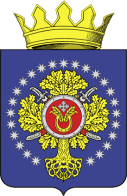 УРЮПИНСКИЙ МУНИЦИПАЛЬНЫЙ РАЙОНВОЛГОГРАДСКОЙ ОБЛАСТИУРЮПИНСКАЯ  РАЙОННАЯ  ДУМАР  Е  Ш  Е  Н  И  Е 26 октября 2018  года	                 № 51/473 О внесении изменений в Прогнозный план приватизации муниципального имущества Урюпинского муниципального района на 2018 год, утвержденный решением Урюпинской районной Думы от 04 декабря 2017 года № 43/357        Рассмотрев обращение главы Урюпинского муниципального района о дополнении перечня муниципального имущества, запланированного к приватизации на 2018 год, Урюпинская районная Дума  РЕШИЛА:        1. Внести в раздел 2 «Перечень муниципального имущества Урюпинского муниципального района, предлагаемого к приватизации в 2018 году» Прогнозного плана приватизации муниципального имущества Урюпинского муниципального района на 2018 год, утвержденного решением Урюпинской районной Думы 04 декабря 2017 года № 43/357 (в редакции решения Урюпинской районной Думы от 28 мая 2018 года № 47/428) следующие изменения:        1.1. дополнить подраздел 2.1. «Объекты недвижимости» строкой 8 следующего содержания:        2. Настоящее решение вступает в силу после его опубликования в информационном бюллетене администрации Урюпинского муниципального района «Районные ведомости».3. Направить настоящее решение главе Урюпинского муниципального района для подписания и опубликования в установленном порядке.              Председатель                             Исполняющий обязанности главы   Урюпинской районной Думы           Урюпинского муниципального района                                                       Т.Е. Матыкина                                                          О.А. Андреев№ п/пНаименование объекта недвижимости, краткая характеристикаМесто нахожденияСведения об использованииимущества  8Гараж, 1927 года ввода в эксплуатацию, общей площадью 218,0 кв.м.Волгоградская область, г. Урюпинск, пер. Попова, д. 34  свободно